Раз как-то зимой Федя Рыбкин пришёл с катка. Дома никого не было. Младшая сестра Феди, Рина, уже успела сделать уроки и пошла играть с подругами. Мать тоже куда-то ушла.— Вот и хорошо! — сказал Федя. — По крайней мере, никто не будет мешать делать уроки.Он включил телевизор, достал из сумки задачник и стал искать заданную на дом задачу. На экране телевизора появился диктор.— Передаем концерт по заявкам, — объявил он.— Концерт — это хорошо, — сказал Федя. — Веселей будет делать уроки.Он отрегулировал телевизор, чтоб было погромче слышно, и сел за стол.— Ну-ка, что тут нам на дом задано? Задача номер шестьсот тридцать девять? Так… «На мельницу доставили четыреста пятьдесят мешков ржи, по восемьдесят килограммов в каждом…»Вместо диктора на экране появился певец в чёрном костюме и запел густым рокочущим басом:Жил-был король когда-то,При нём блоха жила.Милей родного братаОна ему была.— Вот какой противный король! — сказал Федя. — Блоха ему, видите ли, милей родного брата!Он почесал кончик носа и принялся читать задачу сначала:— «На мельницу доставили четыреста пятьдесят мешков ржи, по восемьдесят килограммов в каждом. Рожь смололи, причём из шести килограммов зерна вышло пять килограммов муки…»Блоха! Ха-ха! –засмеялся певец и продолжал петь:Позвал король портного:— Послушай, ты, чурбан!Для друга дорогогоСшей бархатный кафтан.— Ишь что ещё выдумал! — воскликнул Федя. — Блохе — кафтан! Интересно, как портной его шить будет? Блоха ведь маленькая!Он прослушал песню до конца, но так и не узнал, как портной справился со своей задачей. В песне ничего про это не говорилось.— Плохая песня, — решил Федя и опять принялся читать задачу: — «На мельницу доставили четыреста пятьдесят мешков ржи, по восемьдесят килограммов в каждом. Рожь смололи, причём из шести килограммов зерна…»Он был титулярный советник,Она — генеральская дочь, –запел певец снова.— Интересно, кто такой титулярный советник? — сказал Федя. — Гм!Он потёр обеими руками уши, словно они у него замёрзли, и, стараясь не обращать внимания на пение, принялся читать задачу дальше:— Так. «…Из шести килограммов зерна вышло пять килограммов муки. Сколько понадобилось машин для перевозки всей муки, если на каждой машине помещалось по три тонны муки?»Пока Федя читал задачу, песенка про титулярного советника кончилась и началась другая:Легко на сердце от песни весёлой,Она скучать не даёт никогда,И любят песню деревни и сёла,И любят песню большие города!Эта песенка очень понравилась Феде. Он даже забыл про задачу и стал пристукивать карандашом по столу в такт.— Хорошая песня! — одобрил он, когда пение кончилось. — Так… О чём тут у нас говорится? «На мельницу доставили четыреста пятьдесят мешков ржи…»Однозвучно гремит колокольчик, –послышался высокий мужской голос из телевизора.— Ну, гремит и пусть гремит, — сказал Федя. — Нам-то какое дело? Нам надо задачу решать. На чём тут мы остановились? Так… «Для дома отдыха купили двадцать одеял и сто тридцать пять простынь за двести пятьдесят шесть рублей. Сколько денег уплатили за купленные одеяла и простыни в отдельности…» Позвольте! Откуда тут ещё одеяла с простынями взялись? У нас разве про одеяла? Тьфу, чёрт! Да это не та задача! Где же та?.. А, вот она! «На мельницу доставили четыреста пятьдесят мешков ржи…»По дороге зимней, скучнойТройка борзая бежит,Колокольчик однозвучныйУтомительно гремит…— Опять про колокольчик! — воскликнул Федя. — На колокольчиках помешались! Так… Утомительно гремит… в каждом мешке… рожь смололи, причём из шести килограммов муки вышло пять килограммов зерна… То есть муки вышло, а не зерна! Совсем запутали!Колокольчики мои, цветики степные!Что глядите на меня, тёмно-голубые?— Тьфу! — плюнул Федя. — Прямо деваться от колокольчиков некуда! Хоть из дому беги, с ума можно сойти!.. Из шести килограммов зерна вышло пять килограммов муки, и спрашивается, сколько понадобилось машин для перевозки всей муки…Не счесть алмазов в каменных пещерах,Не счесть жемчужин в море полудённом.— Очень нам нужно ещё алмазы считать! Тут мешки с мукой никак не сосчитаешь! Прямо наказание какое-то! Двадцать раз прочитал задачу — и ничего не понял! Пойду лучше к Юре Сорокину, попрошу, чтоб растолковал.Федя Рыбкин взял под мышку задачник, выключил телевизор и пошёл к своему другу Сорокину.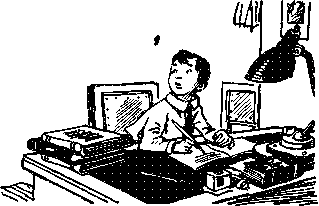 